Игра «Ямалу-85!»       14 декабря 2015 г.  в МОУ «ТШИ СОО» проведена игра, посвящённая 85-летию  Ямала.       Семь команд  из обучающиеся  5-11 классов  вышло на старт, в каждой по 5 человек.         В 14.00  состоялось  открытие: приветствия команд,  сдача рапорта о готовности к игре.   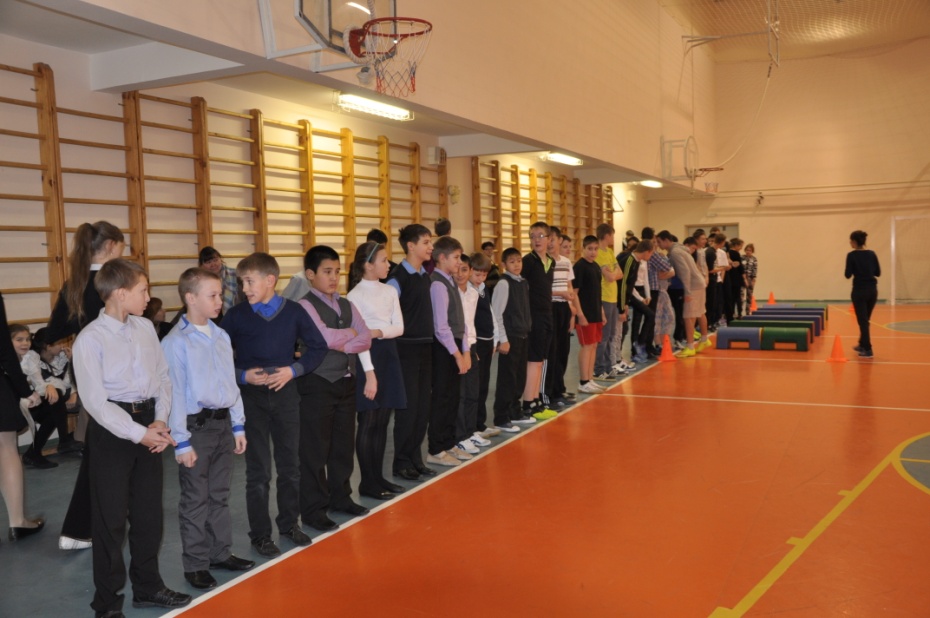 Игра состояла из III  этапов.  На I этапе  команды  приняли участие в различных конкурсах.На  II  этапе участники отвечали на вопросы  викторины, посвящённой   истории Ямала  (ПрезентацияIII этап.- Подведение  итогов.  Станция: Литературный Ямал-библиотека школы.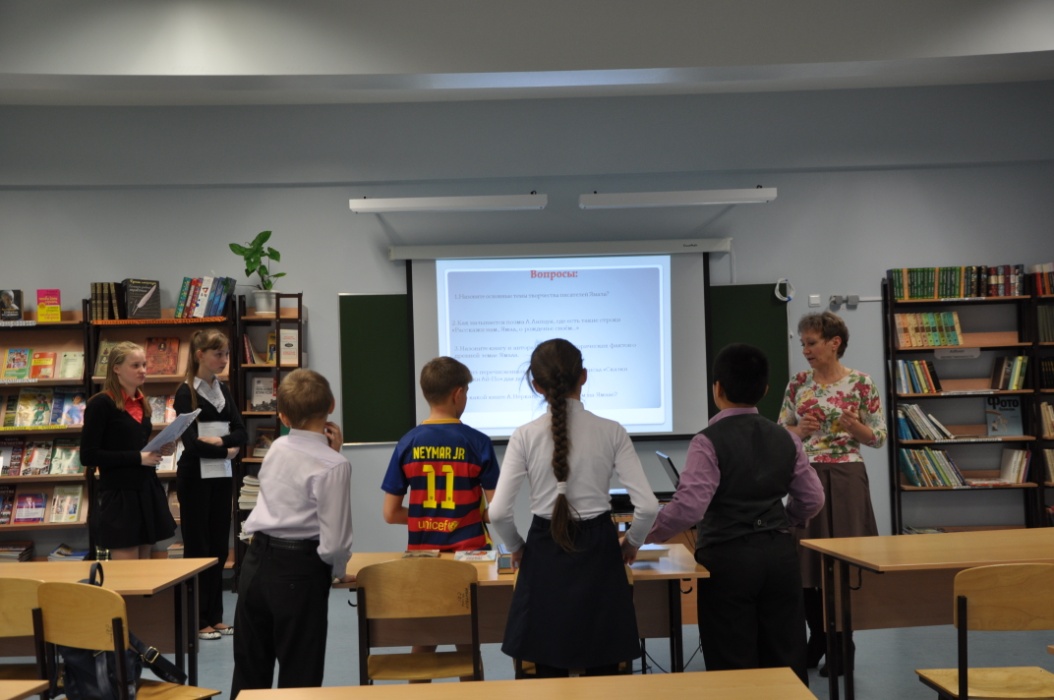 Станция: Музыка Севера. Кабинет музыки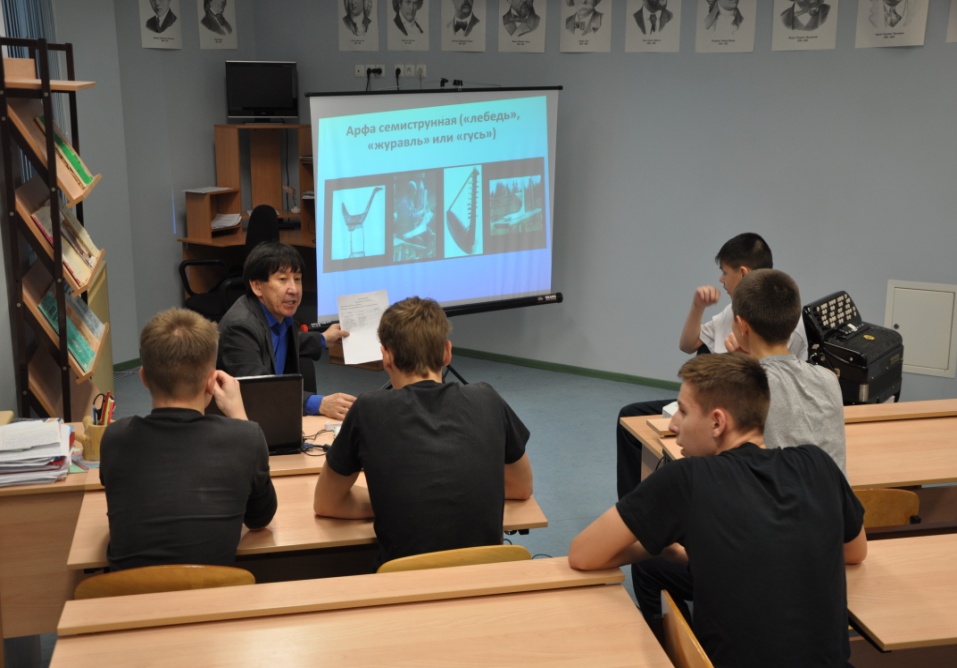 Станция «Родная сторона» Кабинет географии.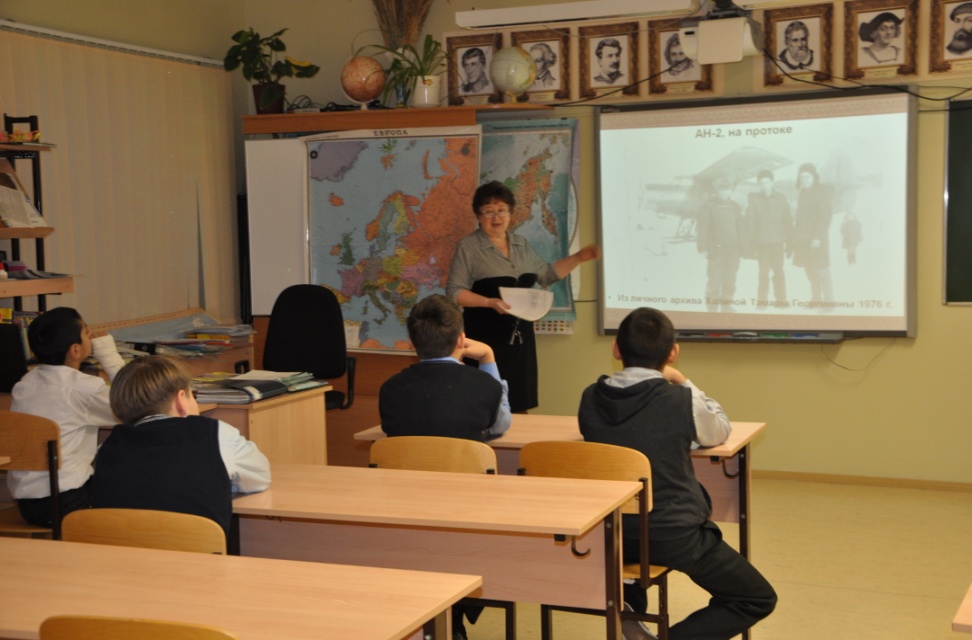 Зрители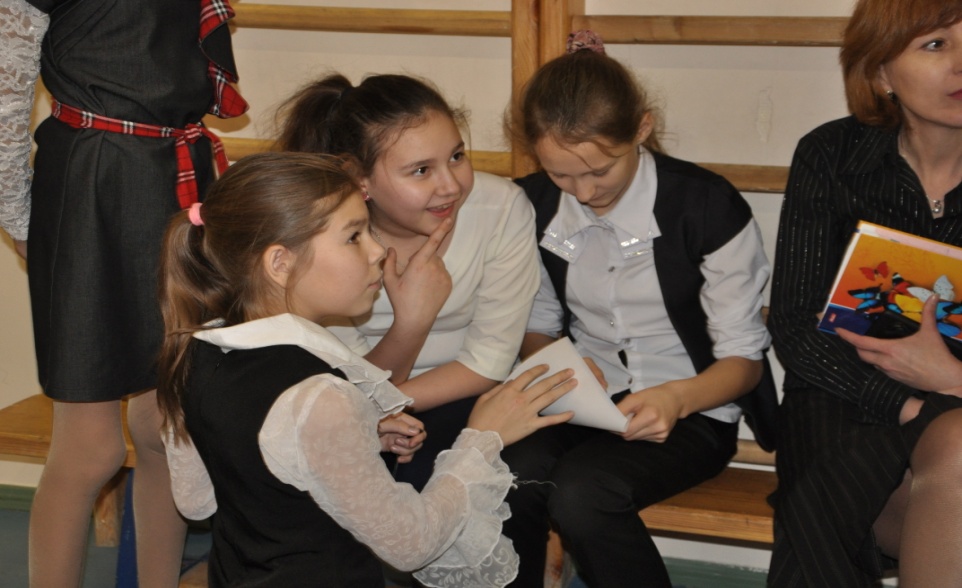  Станция  «Игры народов Севера»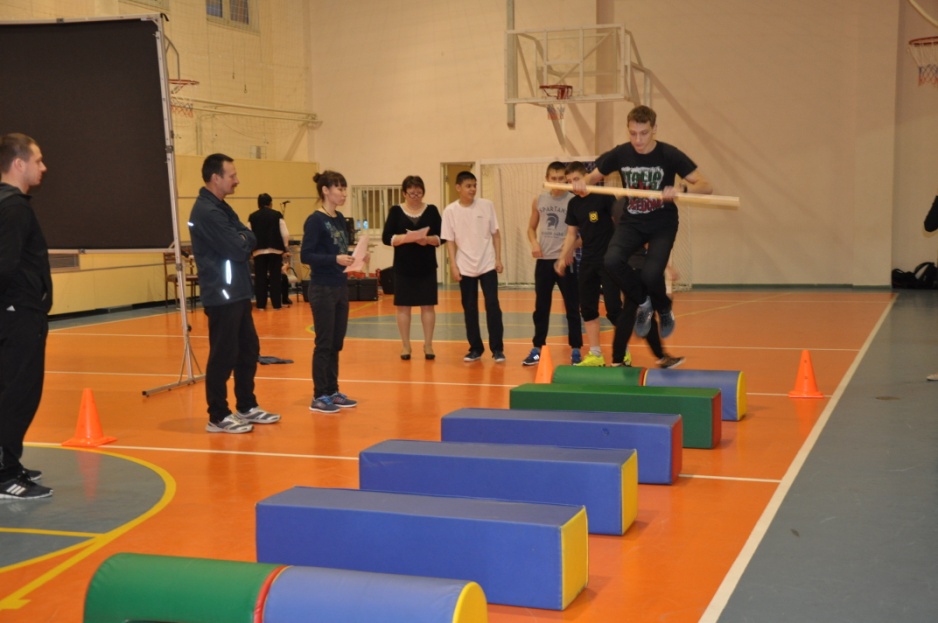 Станция «По одёжке встречаем..». Кабинет технологии.                                                                       Станция «Предания старины глубокой». Кабинет истории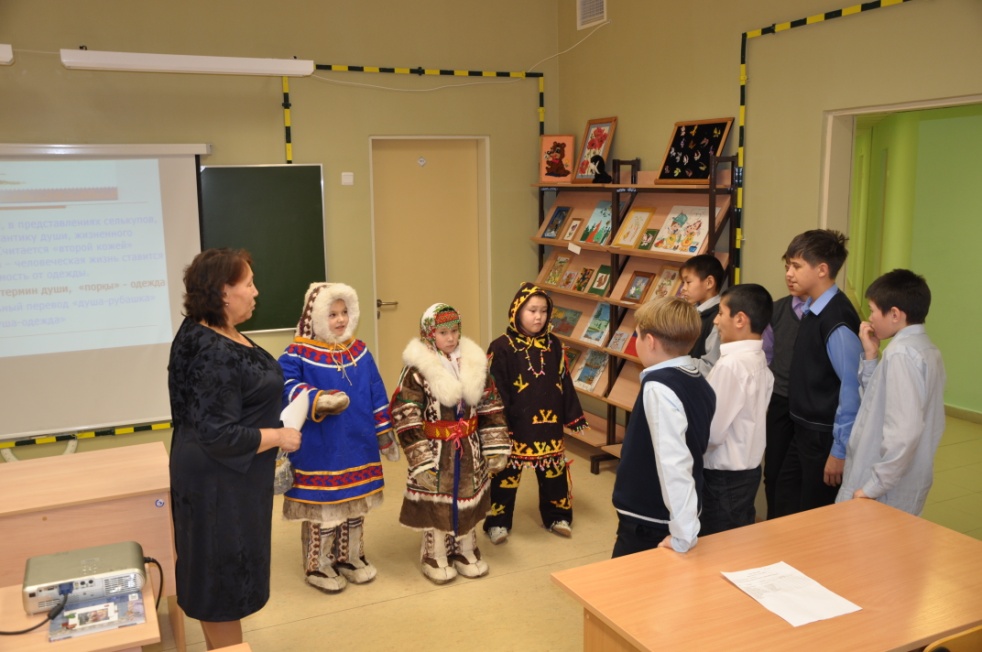 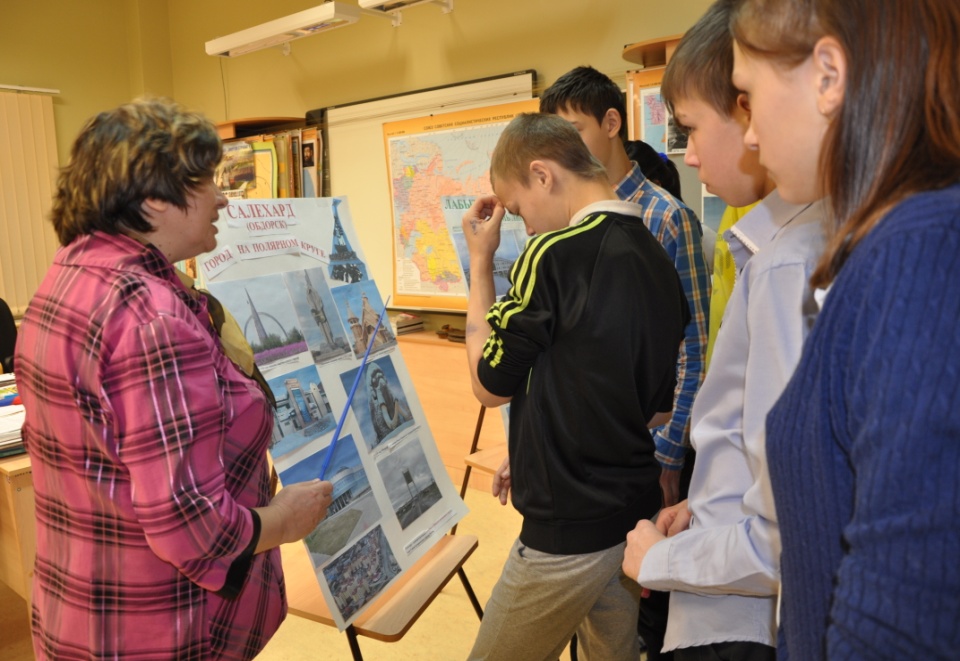 По итогам игры   жюри в составе  Галиахметовой С.А., Дараган К.А.  и Калиной А.Г.   определило:1 место  6 класс:  грамота и  денежный приз   на  2 тысячи  рублей;  2 место 7 класс:  грамота и  денежный приз   на  1900   рублей;  3 место-9 класс:  грамота  и  денежный приз   на 1500   рублей.                                            Все остальные команды также были отмечены пизами.   Игра    оставила хороший  эмоциональный заряд, пополнила знания учащихся о  культуре, истории и географии  народов Севера. Толькинская школа-интернат  искренне и сердечно благодарит спонсора   игры   «Ямалу-85!»   в лице Главы Толькинского поселения В.А. Фёдорова.  